.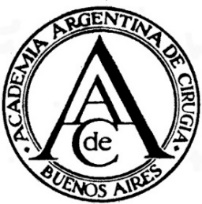 Av. Santa Fe 11711059 – Buenos AiresBuenos Aires, julio de 2023.Distinguido colega:La Academia Argentina de Cirugía celebrará las Sesiones Científicas los días 5, 12, 19 y 26 de julio con la presidencia del Dr. Francisco Juan Mattera, en formato híbrido. Se considerará el siguiente Orden del Día: Consideración y aprobación del Acta de la sesión anterior.Asuntos entrados. Discusiones aplazadas. Comunicaciones,Miércoles 5 de julio.Conferencia por invitación: “Cirugía digital”. Dr. Eduardo M. Tarragarona Soler.Miércoles 12 de julio.Comunicación: “Reconstrucción microquirúrgica luego de resecciones de tumores de la base de cráneo: técnicas disponibles y complicaciones.” Autores: Dres. Pedro Plou, Luis Boccalatte, Fernando Padilla-Lichtenberger, Marcelo Figari, Pablo Ajler y Juan Larrañaga.Miércoles 19 de julio.Casos clínicos de cirugía hepáticaEstenosis benigna de la vía biliar: Rol de la colangioscopia percutánea. Autores: Dres. Nicolás Guerrini, Fernando Baldoni, Sol Cordo y Carlos Canullan.Trasplante hepático con donante vivo por metástasis de cáncer colorrectal. Autores: Pekolj J, Mattera J, de Santibañes M, Ardiles V, Vaccaro C, Caciatto P, Verzura A, Uño J, Chara C, Peralta L. Croattini S. Santino J.Miércoles 26 de julio.Casos clínicos: “Tumores abdominales gigantes”. Autores: Jorge Latif, Mauro Lorenzo, Alejandro Caballero, Ricardo Solla, Alejandro López Presas y Gonzalo Segovia.                                                                            Dr. Manuel R. Montesinos                                                                                Secretario GeneralSe recuerda a los miembros de la Academia que los trabajos a presentar pueden NO ser inéditos.Se recuerda a los miembros de la Academia la vigencia de los artículos 12° y 13° del Estatuto que establecen la asistencia regular a las sesiones científicas (virtual o presencialmente).Trabajos a Premio (art. 29°). Del 1° de mayo al 31 de julio se realizará la inscripción de trabajos para optar al Premio Academia Argentina de Cirugía. Los trabajos deberán ser inéditos, realizados en Argentina, y los autores no ser miembros de la Academia Argentina de Cirugía.